PERSONAL DETAILSACADEMIC QUALIFICATIONSSila susun dari pengajian tertinggi dan seterusnya.AWARD AND HONORS RECEIVEDWORKING  EXPERIENCEPROFESSIONAL MEMBERSHIP / QUALIFICATIONS / RECOGNITIONADMINISTRATIVE EXPERIENCECONSULTATION WORKS Sila pastikan LENGKAP DENGAN NO VOTINTERNATIONAL/NATIONAL/UNIVERSITY COMMITTEE International NationalUniversity FacultyCommunitySELECTED ACTIVITIES / WORKSHOPS / SEMINARS / COURSESRESEARCH ACTIVITIESAs a principal investigatorAs a scientific memberCOLLABORATION / MOUTEACHING ACTIVITIESUNDERGRADUATESPOSTGRADUATESSUPERVISIONPhD StudentMSc. StudentUTM POSTGRADUATE EXAMINATION/ VIVAMsc Internal ExaminerFast track student examinerEXTERNAL EXAMINATION/ VIVAMsc Internal ExaminerFast track student examinerPUBLICATIONS Sila tambah mengikut kesesuaian. PLENARY/CHAIRPERSON/ORAL POSTER PRESENTER/KEYNOTE ADDRESS / INVITED GUEST SPEAKERPROFESSIONAL SERVICESConsultation and TrainingEntreprenuershipCommunity ProjectCommunity and University ServicesEndowment and Wakaf to UniversityCommercialisationGrant based on innovation and University Commercialisation ProductPatent Granted and FilingCopyright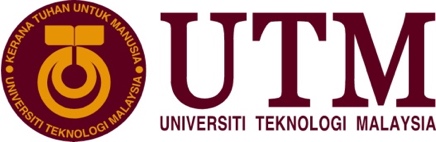 CURRICULUM VITAEName:XXXGender:XXXDate of Birth/Age:XXXNationality:XXXMarital Status:XXXPermanent Address   :XXXCorrespondent Address:XXXTel:XXXE-mail	:XXXWebsite:XXXID Staff:XXXExpertise:XXXH-Index (WOS):XXXH-Index (SCOPUS):XXXH-Index (G. Scholar)   :XXXH-Index (Researchgate):XXXNOLEVEL OF EDUCATIONCOURSEUNIVERSITYSTARTING DATEENDING DATESummarySummaryInternational Awards/Honors1National Awards/Honors1UTM Awards/Honors8Faculty Awards/Honors2NOAWARDLEVEL(FACULTY /UTM /NATIONAL /INTERNATIONAL)YEARNOPOSITION STARTING DATEENDING DATEDEPARTMENT/ORGANISATIONSummarySummaryInternational Professional Membership / Qualifications / Recognition1National Professional Membership / Qualifications / Recognition1NONAME OF PROFESIONAL MEMBERSHIPLEVEL(FACULTY /UTM /NATIONAL /INTERNATIONAL)ROLEYEARNOPOSITION STARTING DATEENDING DATEDEPARTMENT/ FACULTY/ DIVISIONSummarySummaryConsultation Project-UTM x projects (RM XX) Consultation Project- Othersx projects (RM XX)No.YearTitleValueVot2019Training on LiDAR Mobile Mapping for Asset Inventory of TNBRM180,0001586 UTSB2019Training on High Precision Digital Photogrammetry with control pointRM 60,000NASummarySummaryInternational Commitee 3National Commitee 15University Commitee 24Faculty Commitee43Community Commitee0NONAME OF COMMITTEEROLESTARTING DATEENDING DATENONAME OF COMMITTEEROLESTARTING DATEENDING DATE NONAME OF COMMITTEEROLESTARTING DATEENDING DATE NONAME OF COMMITTEEROLESTARTING DATEENDING DATE NONAME OF COMMITTEEROLESTARTING DATEENDING DATE NONAME OF ACTIVITIESPLACE OF ACTIVITIESSTARTING DATEENDING DATE SummarySummaryPrincipal Investigator- International Grants0 projects (RM0)Principal Investigator- National Grants2 projects (RM131,000)Principal Investigator- UTM Grants4 projects (RM144,000)Member- International Grants2 projects (RM176,002)Member- National Grants10 projects (RM1,344,069)Member- UTM Grants26 projects (RM1,373,093)BILNAME OF GRANTROLECATEGORY OF GRANT(UTM/OTHERS)TYPE OF GRANTAMOUNT (RM)STARTING DATEENDING DATEVOTE NOBILNAME OF GRANTROLECATEGORY OF GRANT(UTM/OTHERS)TYPE OF GRANTAMOUNT (RM)STARTING DATEENDING DATEVOTE NONONAME OF MOULEVEL OF MOU (NATIONAL/INTERNATIONAL)STARTING DATEENDING DATESummarySummaryTotal Credit Hours159SemesterSemSubject CodeSubjectCredit HourNo of Student2019/20202SBEG1473Prinsip-prinsip fotogrametri dan remote sensing333Total creditsTotal creditsTotal creditsTotal credits159SemesterSemSubject CodeSubjectCredit HourNo of Student2019/20202SBEG1473Prinsip-prinsip fotogrametri dan remote sensing333Total creditsTotal creditsTotal creditsTotal credits159SummarySummaryMain Supervisor – PhD (Graduated) 2Co-Supervisor – PhD (Graduated)0Main Supervisor – PhD (Ongoing)5Co-Supervisor – PhD (Ongoing)1Main Supervisor- Master by Research (Graduated)5Main Supervisor- Master by Research (On-Going)0Main Supervisor- Master by Taught Course (Graduated)Main Supervisor- Master by Taught Course (On-Going)Main Supervisor- Master by Mixed-Mode (Graduated)Main Supervisor- Master by Mixed-Mode (On-Going)No.NameStatus (Graduated/ On-Going)TitleRoles of Supervision1xxxGraduatedLow-cost Hydrocarbon seepage prospecting using remote sensing technologyMain supervisorNo.NameStatus (Graduated/ On-Going)TitleMode (Research / Taught-course/ Mixed Mode)Roles of Supervision1xxxGraduatedResearchMain supervisorSummarySummaryMSc. Internal Examiner2Fast track student examinerOthers Examiner3NOROLESTUDENTS NAMETITLEYEARNOROLESTUDENTS NAMETITLEYEARSummarySummaryMSc. Internal Examiner2MSc. External Examiner2Others Examiner3NOROLESTUDENTS NAMETITLEYEARNOROLESTUDENTS NAMETITLEYEARSummarySummaryISI Article/Journal6Scopus Article/Journal9Non-Indexed Article/Journal1Indexed Conference Proceedings23Non- Indexed Conference Proceedings32Book Chapthers3Original Book2Classified/Technical /Expert Report10Policy Paper2NOARTICLE TITLEJOURNAL TITLEISSNVol.IssuesPagePublication yearIFType of PublicationCategory of PublicationQuartile RankingNO.TYPEINDEXED PROCEEDINGS/CONFERENCENON- INDEXED PROCEEDINGS/CONFERENCESEMINARS/WORKSHOPSTHESISORIGINAL BOOKEDITED BOOKBOOK CHAPTHERCLASSIFIED/TECHNICAL/EXPERT REPORTPOLICY PAPERTITLEYEARAUTHOR1Book ChaptherXXX2020XXXNOROLETITLE OF PROGRAMMEDATELOCATIONNOROLETITLE OF PROGRAMMEDATELOCATIONTOTAL INCOME GENERATED (RM)NOSPIN OFF COMPANY (UTM)                     TOTAL INCOME GENERATED (RM)(individual equity value based on audited company account in 3 years)NO1.HICOE management/agency2. Board of Director or3. Management for Corporattion EntitEAverage acquisition in 3 years.NOROLENAME OF PROJECTDATE TOTAL VALUE OF PROJECT (RM)NOROLETITLE OF PROGRAMMEDATELEVELLOCATIONNONAME OF ENDOWMENT AND WAKAF TOTAL CONTRIBUTION (RM)NOROLENAME OF PRODUCT COMMERCIALISATIONDATE TOTAL INCOME GENERATED (RM)BILNAME OF GRANTROLECATEGORY OF GRANT(UTM/OTHERS)TYPE OF GRANTAMOUNT (RM)STARTING DATEENDING DATEVOTE NONONAME OF PATENT STATUS OF PATENTNONAME OF COPYRIGHT STATUS OF COPYRIGHT